Ferrara, 4 aprile 2022BOLLETTINO AGGIORNAMENTO SITUAZIONE CORONAVIRUS NELLA PROVINCIA DI FERRARA (dove non indicato i dati sono riferiti al 1, 2, 3 aprile 2022)I dati comunicati (raccolti dal Dipartimento di Sanità Pubblica dell’Azienda Usl e dalla Direzione Medica dell’Azienda Ospedaliero-Universitaria di Ferrara) si riferiscono alla fotografia scattata nell’arco delle 24 ore antecedenti questo comunicato (laddove non è indicato diversamente). 1. AGGIORNAMENTO DECESSI COVID+ NEGLI OSPEDALI DELLA PROVINCIA E ALL’OSPEDALE DI CONA COMUNICATI NEI GIORNI DIsabato 2, domenica 3, lunedì 4 aprile 2022 DECESSI COMUNICATI SABATO 2 APRILE__DECESSI COMUNICATI DOMENICA 3 APRILE__DECESSI COMUNICATI LUNEDI’ 4 APRILE__Dati forniti dalla Direzione Medica OSPFE e dal Dipartimento di Sanità Pubblica USLSTORICO DECESSI2. NUOVI RICOVERI DI PERSONE “COVID+” ALL’OSPEDALE DI CONA (dato relativo alla giornate del 1, 2, 3 aprile)Dati forniti dalla Direzione Medica OSPFESITUAZIONE POSTI LETTOOSPEDALE DI CONASITUAZIONE POSTI LETTO COVIDOSPEDALE DI CONA (aggiornato alla prima mattinata di OGGI) *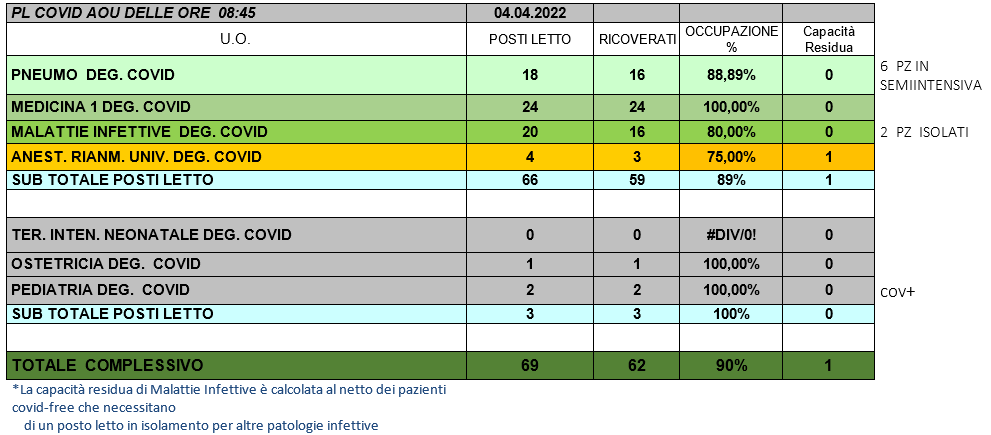 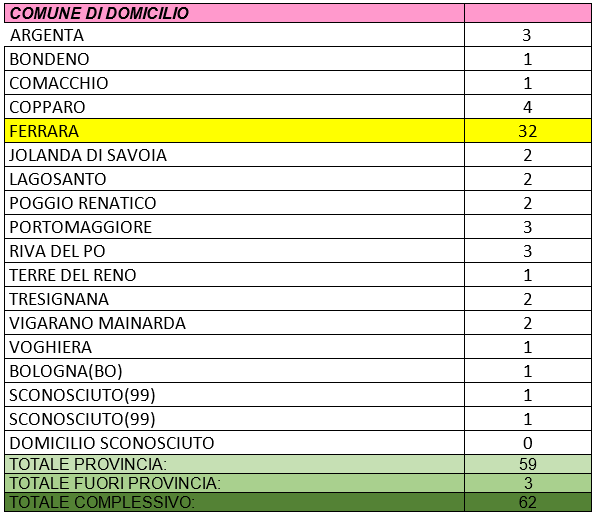 * La dotazione dei posti letto destinati a pazienti Covid dell’Ospedale di Cona, nel caso di necessità, può essere aumentata fino a 212 (di cui 28 per le Terapie Intensive) come previsto dal Piano Provinciale realizzato in collaborazione con l’Azienda Usl.Dati forniti della Direzione delle Professioni OSPFESITUAZIONE POSTI LETTOOSPEDALE DEL DELTA E DI CENTOSITUAZIONE POSTI LETTO COVIDOSPEDALI DEL DELTA E CENTO (aggiornato alla prima mattinata di OGGI) *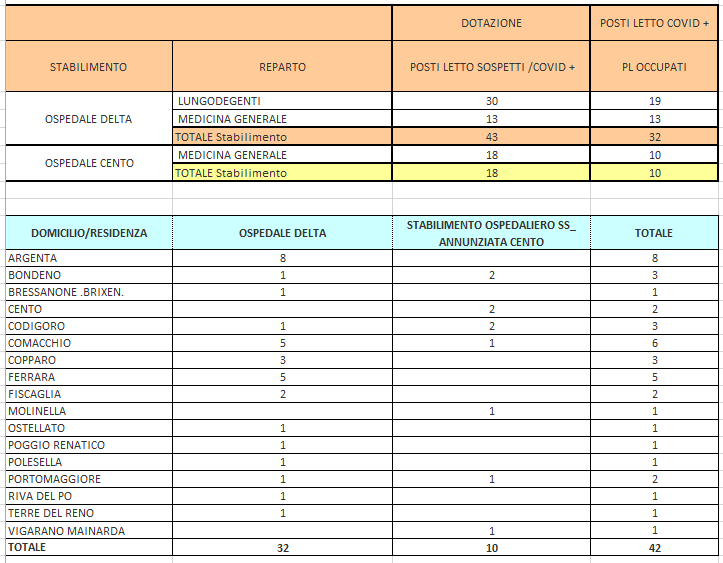 * La dotazione dei posti letto destinati a pazienti Covid da parte dell’Azienda Usl di Ferrara, nel caso di necessità, può essere aumentata fino a 182 (di cui 90 all’ospedale di Cento e 22 all’ospedale del Delta), comprensivi di 26 posti fra Terapie Intensive e Sub Intensive con un possibile aumento di ulteriore 10 posti in Terapia Intensiva.Dati forniti dall’Azienda Usl di Ferrara3. TAMPONI SUI CITTADINIREFERTATI NELLE GIORNATE DEL1, 2, 3 APRILE 2022				1		    	   TOTALI ESITO TAMPONI POSITIVI ARRIVATI NELLE ULTIME 24 ORE: 2410 casi provenienti da focolai e 241 da casi sporadici0 casi importati dall’estero, 0 da altra regione* !!Prestare attenzione!! Questo dato non comprende il numero di persone “positive” o sospette che, nelle ultime 24 ore, sono state ricoverate in ospedale e neppure quelle positive al proprio domicilio (TABELLA 2). Il dato non è confrontabile con la TABELLA 2 in quanto i risultati dei tamponi potrebbero essere arrivati in tempi diversi e non necessariamente nella data esaminata.Dati forniti dal Dipartimento di Sanità Pubblica dell’Usl di Ferrara.TOTALE TAMPONI REFERTATIDAL LABORATORIO UNICO PROVINCIALE DELL’OSPEDALE DI CONA(dati relativi a ieri)Per numero totale si deve intendere la somma di tutti i tamponi arrivati a Cona a qualsiasi titolo e per qualsiasi esigenza clinica, preventiva o epidemiologica. Quindi questo numero comprenderà gli interni ricoverati, i pronto soccorsi, i pre operatori, i dipendenti (sia AOSP che AUSL), più tutta l'area territoriale (igiene pubblica, drive through, scuole, CRA, USCA, operatori di case di cura ecc.). In questo numero sono compresi anche i tamponi di controllo eseguiti sulle persone già positive. I tamponi vengono analizzati h.24Tamponi refertati: 544Dati forniti dal Laboratorio Provinciale dell’Ospedale di Cona di Ferrara.TOTALE CASI POSITIVI DALL’INIZIO DELLA PANDEMIA E FINO ALLA DATA ODIERNAIN PROVINCIA DI FERRARAn. 90.033di cui 3.608 residenti fuori provinciaDati forniti dal Dipartimento di Sanità Pubblica dell’Usl di Ferrara.4. PERSONE ENTRATE INISOLAMENTO DOMICILIARE NEI GIORNI DI1, 2, 3 APRILE 2022Dati forniti dal Dipartimento di Sanità Pubblica dell’Usl di Ferrara.5. PERSONE USCITEDALL’ISOLAMENTO DOMICILIARE O DALLASORVEGLIANZA TELEFONICA NEI GIORNI DI1, 2, 3 APRILE 2022Dati forniti dal Dipartimento di Sanità Pubblica dell’Usl di Ferrara.6. PERSONE DIMESSE (positive o non positive) e TRASFERITE (in altro reparto ospedaliero o in altra struttura, positivi o no) DALL’OSPEDALE DI CONA(dati relativi ai giorni del 1, 2, 3 aprile 2022)5 pazienti dimessi/trasferiti nella giornata del 1 aprile.3 pazienti dimessi/trasferiti nella giornata del 2 aprile.1 paziente dimesso/trasferito nella giornata del 3 aprile.Dati forniti dalla Direzione Medica dell’Ospedale di Cona di Ferrara.7. PERSONE CLINICAMENTE GUARITEPazienti che, da Covid+, hanno avuto il tampone negativo secondo le disposizioni del MinisteroNEI GIORNI DI1, 2, 3 APRILE 2022Dati forniti dal Dipartimento di Sanità Pubblica dell’Usl di Ferrara.8. RIEPILOGO DEI TEST RAPIDI E TAMPONI ESEGUITI SUGLI OPERATORI DELL'AZIENDA USLE DELLE CASE RESIDENZE PER ANZIANI (CRA) DELLA PROVINCIA DI FERRARAI dati aggiornati al 30 marzo 2022 sono consultabili sul sito dell’Azienda Usl di Ferrara a questo link:  https://www.ausl.fe.it/test-rapidi-e-tamponi-eseguiti-sugli-operatori-dellazienda-usl-e-delle-case-residenza-anziani-cra I DATI VERRANNO AGGIORNATI PERIODICAMENTEAttualmente 86 dipendenti risultano positivi.Dati forniti dal dott. Nardini, Direttore Servizio Prevenzione e Protezione9. SITUAZIONE MONITORAGGIO PERSONALE DIPENDENTE A MEZZO DI TAMPONE NASO-OROFARINGEO OSPEDALE DI CONAQuesti dati si riferiscono ai tamponi eseguiti dall’Azienda Ospedaliero – Universitaria di Ferrara sui dipendenti e dai test eseguiti dai dipendenti da percorso extra ospedaliero. Di seguito gli aggiornamenti.	ULTIMO AGGIORNAMENTO AL 28 MARZO 2022	Attualmente 71 dipendenti risultano positivi.Dati forniti dal Servizio di Medicina del Lavoro dell’Ospedale di Cona.10. VACCINO ANTI COVID: SITUAZIONE DEL PERSONALE DELLE AZIENDE SANITARIE E DELLE CRA DEL TERRITORIO FERRRESE(dato relativo a ieri + dato storico)Vaccinazioni effettuate a Ferrara ieri:453- PRIME DOSI: 23- SECONDE DOSI: 93- DOSI ADDIZIONALI: 334QUARTE DOSI: 3Totale vaccinazioni effettuate dal 27 dicembre 2020 a ieri: 808.390- PRIME DOSI: 298.372- 	SECONDE DOSI: 290.491- DOSI ADDIZIONALI: 218.808QUARTE DOSI: 719Dati forniti dall’Azienda USL di FerraraLEGENDA__ Dato ultimo aggiornamento (relativo solo ai decessi)__ Dato storico__ Dato non aggiornato1. TOTALE PERSONE COVID+ DECEDUTENumero persone positive al Covid decedute negli ospedali e territorio della provincia12. TOTALE RICOVERI ALL’OSPEDALE DI CONA * 1 in reparto Covid non intensivo1*3. TOTALE TAMPONI RISULTATI POSITIVINumero di casi COVID POSITIVI refertati ieri per l’intera provincia di Ferrara(dato relativo alla giornata di ieri)2414. TOTALE CASI ENTRATI IN ISOLAMENTO DOMICILIARENELLE ULTIME 24 OREPersone che sono state a contatto con una persona COVID positiva ma non hanno ancora fatto il tampone e non hanno sintomi1255. TOTALE PAZIENTI USCITI DALL’ISOLAMENTODOMICILIARE O DALLA SORVEGLIANZA ATTIVA(dato relativo alla giornata di ieri)1716. TOTALE PAZIENTI COVID DIMESSI/TRASFERITINumero di persone COVID dimesse (positive o no) dall’ospedale di Cona(dato relativo alla giornata di ieri)17. PERSONE CLINICAMENTE GUARITE COMUNICATE DA DSPPazienti che, da Covid+, hanno avuto tampone negat. Secondo disposizioni Ministero(dato relativo alla giornata di ieri)1698. PERSONALE USL ATTUALMENTE POSITIVO PRESSO LE STRUTTURE DELLA PROVINCIA DI FERRARA(dato aggiornato alla giornata del 30 marzo 2022)869. PERSONALE S. ANNA ATTUALMENTE POSITIVO(dato aggiornato alla giornata del 28 marzo 2022)7110. VACCINO ANTI COVID: TOTALE VACCINAZIONI EFFETTUATE SUL TERRITORIO FERRESE(dato relativo al periodo dal 27 dicembre 2020 a ieri)808.390SESSOANNORESIDENZALUOGO DEL RICOVEROINGRESSO IN OSPEDALEDATA DEL DECESSOPATOLOGIE PREGRESSE--------------SESSOANNORESIDENZALUOGO DEL RICOVEROINGRESSO IN OSPEDALEDATA DEL DECESSOPATOLOGIE PREGRESSE--------------SESSOANNORESIDENZALUOGO DEL RICOVEROINGRESSO IN OSPEDALEDATA DEL DECESSOPATOLOGIE PREGRESSEUomo1930Riva del PoOspedale di Cona18.03.202203.04.2022Si         UOMO                DONNA         TOT.         UOMO                DONNA         TOT.         UOMO                DONNA         TOT.STRUTTURA No CovidArgenta445296392Bondeno2528537Cento7158129121Codigoro282351142Comacchio533083121Copparo2718458Ferrara1992214201413Fiscaglia21254616Goro9514Jolanda Di Savoia86146Lagosanto1241611Masi Torello3251Mesola1513282Ostellato101121121Poggio Renatico18163441Portomaggiore10112131Riva del Po1982721Terre Del Reno1514296Tresignana129215Vigarano Mainarda1115261Voghiera64101TOTALE6165731.18929614Fuori provincia248 Pieve di Cento, 3 Finale Emilia, Bologna, S. Pietro in Casale, Argelato, Castello d’Argile, Minerbio, 2 Alfonsine, Crevalcore, Baricella, 2 Molinella, Sala Bolognese, Calderara di Reno272 Piacenza, 5 Molinella, 2 Baricella, 6 Finale Emilia, 4 Pieve di Cento, Bologna, S. Lazzaro di Savena, Galliera, 3 S. Giovanni in Persiceto, 2 Alfonsine5152(Pieve di Cento)Fuori regione8Sermide e Felonica, 3 Occhiobello, Vicenza, Andalo, Castagneto Carducci, Foggia4Serravalle a Po, Porto Tolle, Ospedaletto d’Alpinolo, Rovigo121Internazionale2Polonia, Cina2TOTALI6506041.25429716RICOVERATI A CONA1 aprileRICOVERATI A CONA1 aprileRICOVERATI A CONA1 aprileRICOVERATI A CONA1 aprileRICOVERATI A CONA2 aprileRICOVERATI A CONA2 aprileRICOVERATI A CONA2 aprileRICOVERATI A CONA3 aprileRICOVERATI A CONA3 aprileRICOVERATI A CONA3 aprileCovid +Terapia IntensivaTOTCovid +Terapia IntensivaTOTCovid +Terapia IntensivaTOTArgenta11BondenoCentoCodigoroComacchio11Copparo11Ferrara1122FiscagliaGoroJolanda Di S.LagosantoMasi TorelloMesolaOstellatoPoggio RenaticoPortomaggiore11Riva Del PoTerre Del RenoTresignanaVigarano M.VoghieraFuori provincia33TOTALI2--27--71--1Esiti tamponi refertati il 1 aprileEsiti tamponi refertati il 1 aprileEsiti tamponi refertati il 2 aprileEsiti tamponi refertati il 2 aprileEsiti tamponi refertati il 3 aprileEsiti tamponi refertati il 3 aprilePos.Neg.Pos.Neg.Pos.Neg.Argenta28252425123Bondeno21261219141Cento9733731242Codigoro81582311Comacchio3224104817Copparo1739243471Ferrara1263011502598849Fiscaglia9127155Goro3421Jolanda Di Savoia62431Lagosanto9910104Masi Torello4313Mesola99881Ostellato2164711Poggio Renatico1021515121Portomaggiore532617104Riva Del Po91181241Terre Del Reno12131355Tresignana91813114Vigarano Mainarda101781042Voghiera4104573Fuori provincia21145TOTALI35768436756124170ISOLAMENTO DOMICILIARE1 aprileSOLAMENTO DOMICILIARE2 aprileSOLAMENTO DOMICILIARE3 aprileArgenta26126Bondeno13147Cento38256Codigoro9115Comacchio10175Copparo2496Ferrara1468260Fiscaglia862Goro3Jolanda Di Savoia32Lagosanto1041Masi Torello4Mesola812Ostellato412Poggio Renatico5123Portomaggiore610Riva Del Po751Terre Del Reno1352Tresignana1345Vigarano Mainarda847Voghiera572TOTALI356235125CONCLUSIONE SORVEGLIANZAISOLAMENTO1 aprileCONCLUSIONE SORVEGLIANZAISOLAMENTO2 aprileCONCLUSIONE SORVEGLIANZAISOLAMENTO3 aprileArgenta24266Bondeno101614Cento32258Codigoro12131Comacchio12195Copparo282610Ferrara15013392Fiscaglia77Goro45Jolanda Di Savoia1Lagosanto262Masi Torello32Mesola6513Ostellato1581Poggio Renatico8104Portomaggiore13172Riva Del Po561Terre Del Reno1274Tresignana9142Vigarano Mainarda7103Voghiera323TOTALI3633571711 APRILE1 APRILE1 APRILEFEMMINAFERRARA2002FEMMINATERRANOVA DA SIBARI2000MASCHIOFERRARA1986FEMMINAFERRARA1922MASCHIOCOPPARO19452 APRILE2 APRILE2 APRILEFEMMINACODIGORO1949FEMMINACOPPARO1936MASCHIOOCCHIOBELLO20213 APRILE3 APRILE3 APRILEMASCHIORIVA DEL PO1930PERSONE GUARITE1 aprilePERSONE GUARITE2 aprilePERSONE GUARITE3 aprile Argenta18169Bondeno9149Cento271713Codigoro13102Comacchio12203Copparo281512Ferrara14612083Fiscaglia66Goro14Jolanda Di Savoia1Lagosanto351Masi Torello41Mesola451Ostellato155Poggio Renatico4125Portomaggiore7144Riva Del Po661Terre Del Reno1264Tresignana10132Vigarano Mainarda7102Voghiera223Fuori provincia12515TOTALE FERRARA347306169